「令和５年度由利本荘市子育て応援券事業」　加盟店登録申請書由利本荘市子育て応援券事業 取扱加盟店募集要項に従い、加盟店に登録を申請いたします。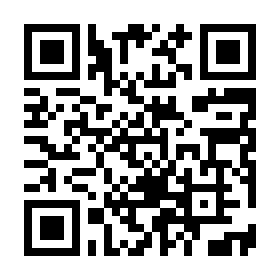 会員区分会員・非会員店　舗住　所〒　由利本荘市〒　由利本荘市〒　由利本荘市〒　由利本荘市〒　由利本荘市郵便物送付先〒（店舗住所と同様の場合記入不要）〒（店舗住所と同様の場合記入不要）〒（店舗住所と同様の場合記入不要）〒（店舗住所と同様の場合記入不要）〒（店舗住所と同様の場合記入不要）事業所名フリガナフリガナ代表者名フリガナフリガナ電話番号※公表してもよい番号を記入携帯番号業　種区　分①飲食料品小売業　　②その他小売業　　③宿泊業　　④飲食店　　⑤理美容業　⑥生活関連サービス業　　⑦その他サービス業　　⑧建設業※上記業種から主な業種を一つ選択のうえ〇で囲んでください。①飲食料品小売業　　②その他小売業　　③宿泊業　　④飲食店　　⑤理美容業　⑥生活関連サービス業　　⑦その他サービス業　　⑧建設業※上記業種から主な業種を一つ選択のうえ〇で囲んでください。①飲食料品小売業　　②その他小売業　　③宿泊業　　④飲食店　　⑤理美容業　⑥生活関連サービス業　　⑦その他サービス業　　⑧建設業※上記業種から主な業種を一つ選択のうえ〇で囲んでください。①飲食料品小売業　　②その他小売業　　③宿泊業　　④飲食店　　⑤理美容業　⑥生活関連サービス業　　⑦その他サービス業　　⑧建設業※上記業種から主な業種を一つ選択のうえ〇で囲んでください。①飲食料品小売業　　②その他小売業　　③宿泊業　　④飲食店　　⑤理美容業　⑥生活関連サービス業　　⑦その他サービス業　　⑧建設業※上記業種から主な業種を一つ選択のうえ〇で囲んでください。エリア①本荘地区　　②矢島地区　　③鳥海地区　　④由利地区　　⑤大内地区　⑥岩城地区　　⑦西目地区　　⑧東由利地区※上記エリアから該当する主なエリアを一つ選択のうえ〇で囲んでください。①本荘地区　　②矢島地区　　③鳥海地区　　④由利地区　　⑤大内地区　⑥岩城地区　　⑦西目地区　　⑧東由利地区※上記エリアから該当する主なエリアを一つ選択のうえ〇で囲んでください。①本荘地区　　②矢島地区　　③鳥海地区　　④由利地区　　⑤大内地区　⑥岩城地区　　⑦西目地区　　⑧東由利地区※上記エリアから該当する主なエリアを一つ選択のうえ〇で囲んでください。①本荘地区　　②矢島地区　　③鳥海地区　　④由利地区　　⑤大内地区　⑥岩城地区　　⑦西目地区　　⑧東由利地区※上記エリアから該当する主なエリアを一つ選択のうえ〇で囲んでください。①本荘地区　　②矢島地区　　③鳥海地区　　④由利地区　　⑤大内地区　⑥岩城地区　　⑦西目地区　　⑧東由利地区※上記エリアから該当する主なエリアを一つ選択のうえ〇で囲んでください。加盟店一覧等に掲載する名称（事業所名と同様の場合は記入不要）加盟店一覧等に掲載する名称（事業所名と同様の場合は記入不要）加盟店一覧等に掲載する名称（事業所名と同様の場合は記入不要）加盟店一覧等に掲載する名称（事業所名と同様の場合は記入不要）加盟店一覧等に掲載する名称（事業所名と同様の場合は記入不要）加盟店一覧等に掲載する名称（事業所名と同様の場合は記入不要）商品券換金振込先　　　　　　　　　　　銀行・信金・農協　　　　　　　　　　　　本店・支店　　　　普通・当座　　　　　　　　　口座番号　　　　　　　　　　　　　　　　　　　　　　フリガナ　　　　　　　　　　　　　　　　　　　　　　　　　　　　　　　　　　　　口座名義　　　　　　　　　　　　　　　　　　　　　　　　　　　　　　　  商品券換金振込先　　　　　　　　　　　銀行・信金・農協　　　　　　　　　　　　本店・支店　　　　普通・当座　　　　　　　　　口座番号　　　　　　　　　　　　　　　　　　　　　　フリガナ　　　　　　　　　　　　　　　　　　　　　　　　　　　　　　　　　　　　口座名義　　　　　　　　　　　　　　　　　　　　　　　　　　　　　　　  商品券換金振込先　　　　　　　　　　　銀行・信金・農協　　　　　　　　　　　　本店・支店　　　　普通・当座　　　　　　　　　口座番号　　　　　　　　　　　　　　　　　　　　　　フリガナ　　　　　　　　　　　　　　　　　　　　　　　　　　　　　　　　　　　　口座名義　　　　　　　　　　　　　　　　　　　　　　　　　　　　　　　  商品券換金振込先　　　　　　　　　　　銀行・信金・農協　　　　　　　　　　　　本店・支店　　　　普通・当座　　　　　　　　　口座番号　　　　　　　　　　　　　　　　　　　　　　フリガナ　　　　　　　　　　　　　　　　　　　　　　　　　　　　　　　　　　　　口座名義　　　　　　　　　　　　　　　　　　　　　　　　　　　　　　　  商品券換金振込先　　　　　　　　　　　銀行・信金・農協　　　　　　　　　　　　本店・支店　　　　普通・当座　　　　　　　　　口座番号　　　　　　　　　　　　　　　　　　　　　　フリガナ　　　　　　　　　　　　　　　　　　　　　　　　　　　　　　　　　　　　口座名義　　　　　　　　　　　　　　　　　　　　　　　　　　　　　　　  商品券換金振込先　　　　　　　　　　　銀行・信金・農協　　　　　　　　　　　　本店・支店　　　　普通・当座　　　　　　　　　口座番号　　　　　　　　　　　　　　　　　　　　　　フリガナ　　　　　　　　　　　　　　　　　　　　　　　　　　　　　　　　　　　　口座名義　　　　　　　　　　　　　　　　　　　　　　　　　　　　　　　  【確認事項】※複数の店舗を登録する場合は、店舗ごとに申請書を提出願います。※商工会の非会員の方が応援券の加盟店登録をする場合、店舗実在確認のため「確定申告書」の写しを添付してください。※開業後、まだ申告をむかえていない事業所は「開業届」の写しを添付してください。【確認事項】※複数の店舗を登録する場合は、店舗ごとに申請書を提出願います。※商工会の非会員の方が応援券の加盟店登録をする場合、店舗実在確認のため「確定申告書」の写しを添付してください。※開業後、まだ申告をむかえていない事業所は「開業届」の写しを添付してください。【確認事項】※複数の店舗を登録する場合は、店舗ごとに申請書を提出願います。※商工会の非会員の方が応援券の加盟店登録をする場合、店舗実在確認のため「確定申告書」の写しを添付してください。※開業後、まだ申告をむかえていない事業所は「開業届」の写しを添付してください。【確認事項】※複数の店舗を登録する場合は、店舗ごとに申請書を提出願います。※商工会の非会員の方が応援券の加盟店登録をする場合、店舗実在確認のため「確定申告書」の写しを添付してください。※開業後、まだ申告をむかえていない事業所は「開業届」の写しを添付してください。【確認事項】※複数の店舗を登録する場合は、店舗ごとに申請書を提出願います。※商工会の非会員の方が応援券の加盟店登録をする場合、店舗実在確認のため「確定申告書」の写しを添付してください。※開業後、まだ申告をむかえていない事業所は「開業届」の写しを添付してください。受付印